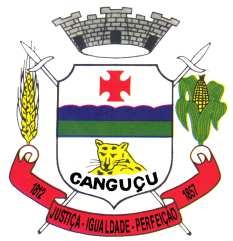 CÂMARA MUNICIPAL DE CANGUÇUESTADO DO RIO GRANDE DO SULTERMO DE FORMALIZAÇÃO DE DISPENSADispensa de Licitação Nº 001/2024Fica dispensada de licitação a despesa abaixo especificada, em observância ao artigo 75, inciso II, da Lei nº 14.133/2021 e em consonância com o Parecer Jurídico acostado aos autos, exigência do artigo 72, inciso III, do mesmo diploma legal.Objeto: 	Aquisição de água mineral; 200 (duzentos) fardos de água mineral com gás 500ml, 50 (cinquenta) fardos de água mineral sem gás 500ml e 100 (cem) galões de água mineral sem gás.Valor:		R$: 4.225,00 (quatro mil duzentos e vinte e cinco reais)Empresa:	Lucas Schwartz Nörnberg & Cia CNPJ/CPF:	34.726.625/0001-57Endereço:	Rua Tenente Edgar Werlhy, nº 577 - Canguçu/RSCanguçu, 05 de abril de 2024Sílvio Venzke Neutzling Presidente“ DOE SANGUE! DOE ÓRGÃOS! SALVE UMA VIDA!”